MATERIALES INTERACTIVOS ACOMPAÑAN PANELES: Intro + folleto expo ?? ( se podría poner una mesita al lado)Panel 1 (impacto M.A.) + panel interactivo TOPOS: ¿Cuál es el mayor impacto de la industria textil?: 1 balda (lateral  izquierdo) para folletos de la expo + colocar topos de colores  + video 1. (¿Cómo funciona el imperio textil?)Panel 2  (impacto M.A) + panel interactivo  JEANS  + video 2. (Sobre consumo) Panel 3 (impacto social) + Material MAPA de los impacto globales. La idea es pegar el mapa ( que ya existe) con unas medidas determinadas en el cartón pluma  donde en la parte superior se pueda imprimir ( o pegar) el título de la actividad e instrucciones. Me lo imaginaba colocado en caballete de pintor de madera (aunque quizá haya que sujetarlo de alguna manera para que no se caiga) donde se pueda dejar también las frases ¿ + video 3 (Salarios dignos).Medidas del mapa de Peters: 91,44 x 60,96 cm. ( a confirmar)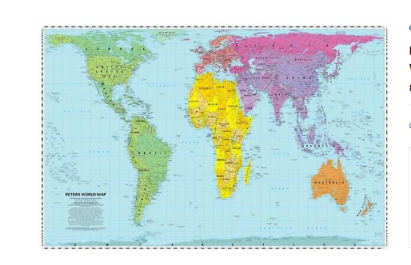 El material gráfico MAPA_TITULO_ES_EUS_CAT debería adecuarse a esta medidaPanel 4 (género) + Lavadora + video 4. (Género)Panel 5 (responsabilidad) +  MATERIAL PUZLE  de la responsabilidad  que lleva 1 balda con las piezas + video 5 (Acción calle aniversario Rana Plaza) Panel 6 (consumo) + LIBRO  colgando. + Traje negro Acción de calle Aniversario Rana Plaza colocado en maniquí (entre panel 6 y 7).Panel 7 (¿Qué puedes hacer?) + Material interactivo La camiseta + 1 balda con pegatinas transparentes 